ДЕНЬ НЕПТУНА -2017г.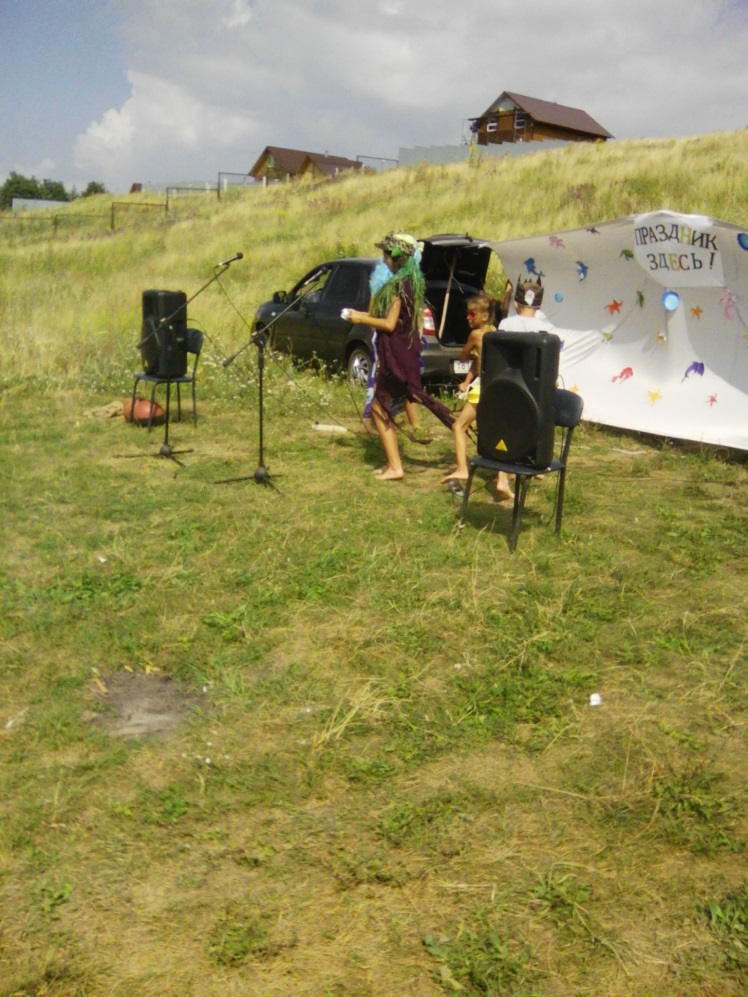 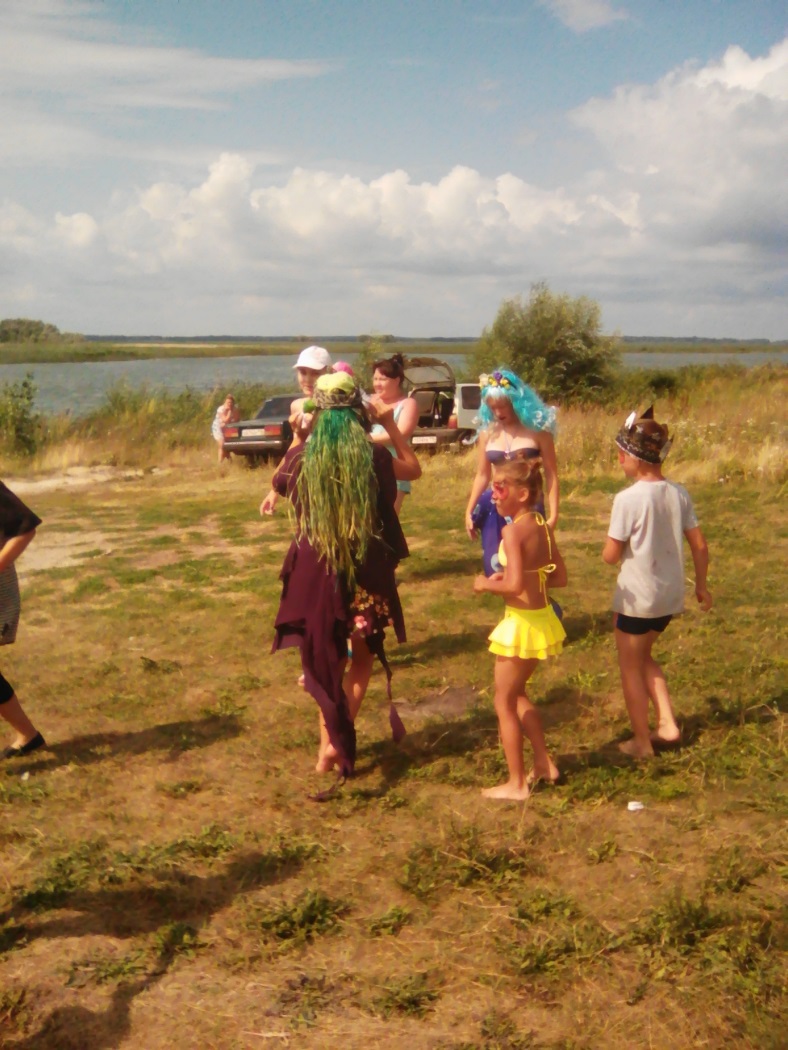 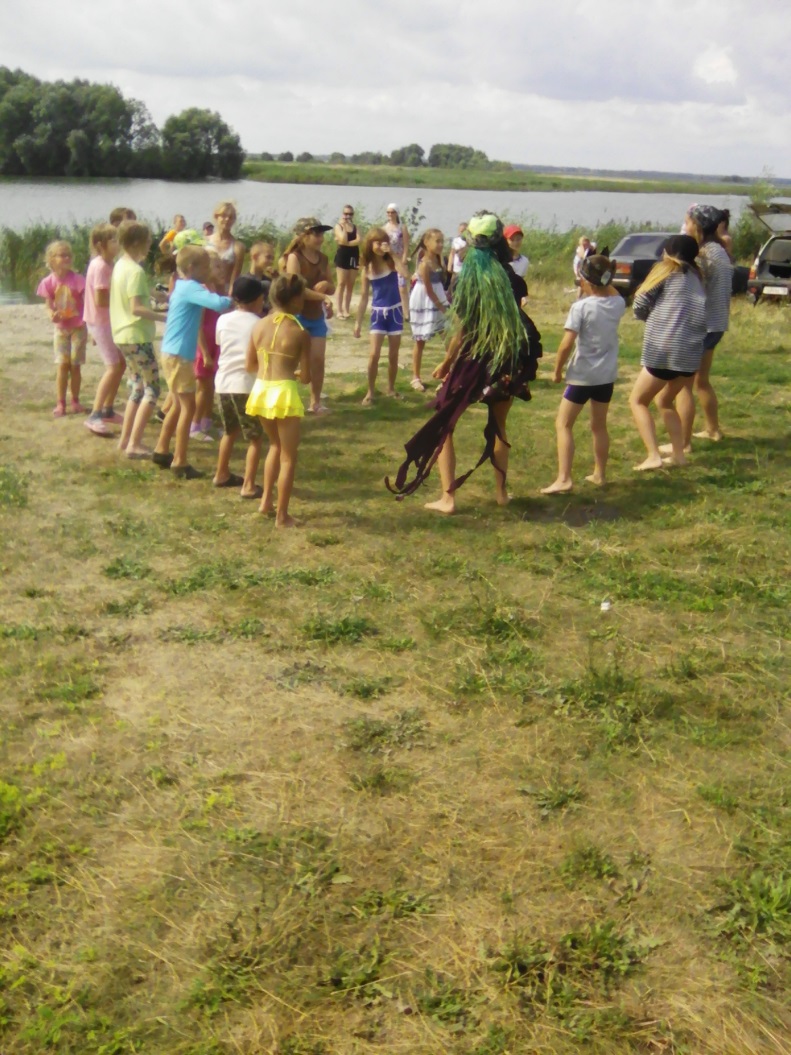 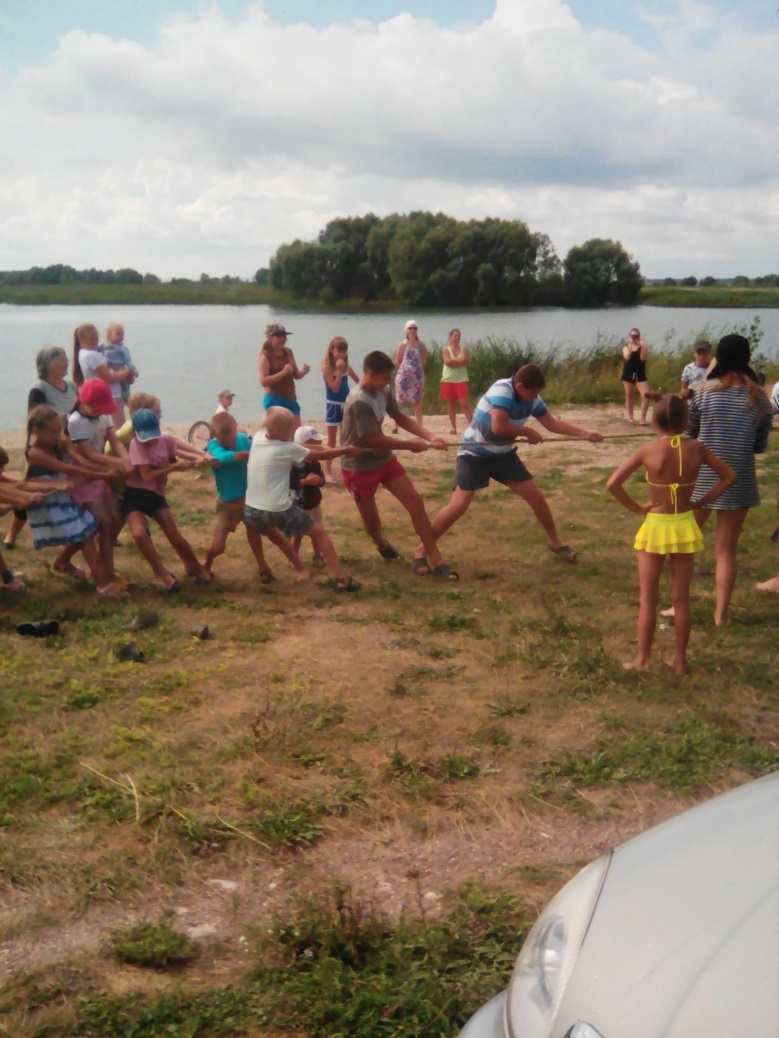 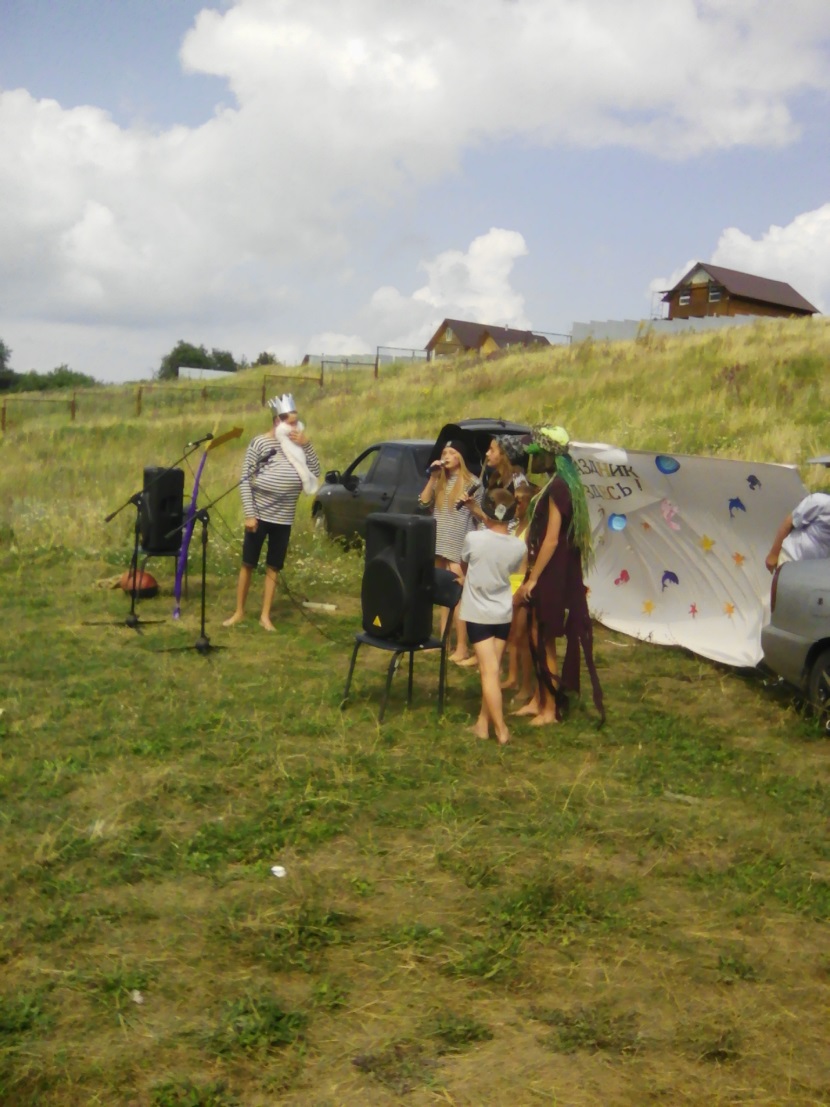 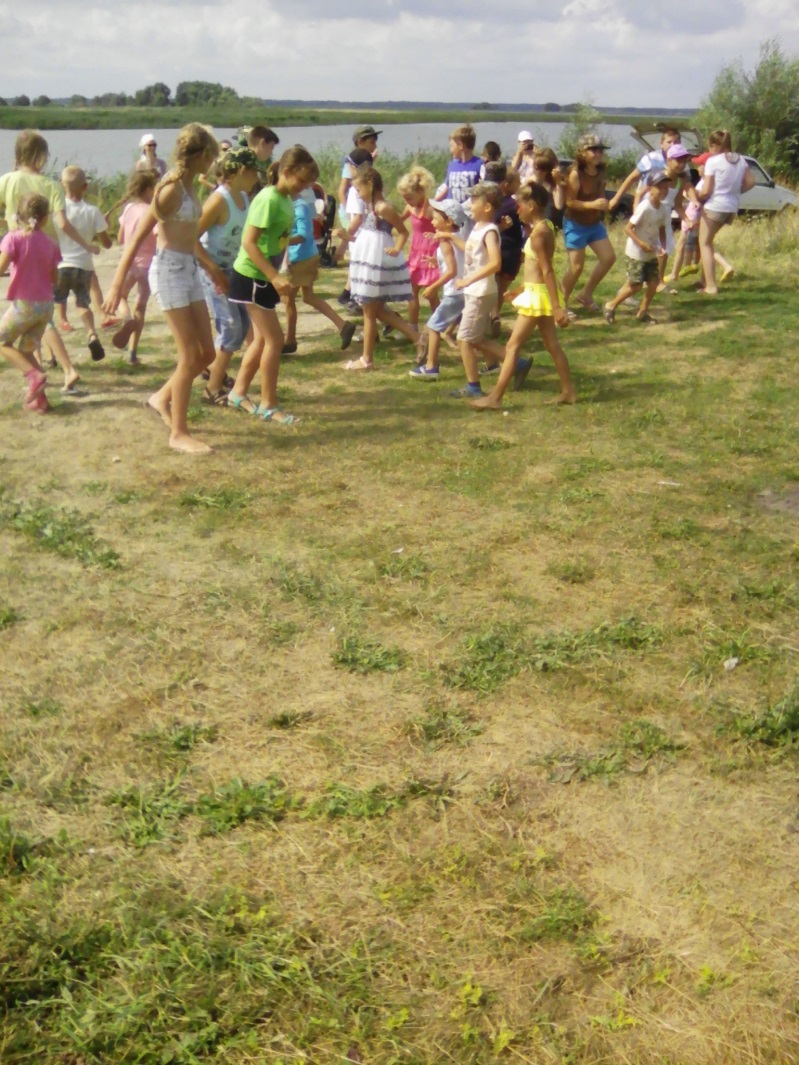 